ПРОЕКТ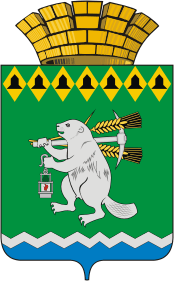 Дума Артемовского городского округаVI созыв___ заседание РЕШЕНИЕот  					№ О принятии Положения об оплате  труда главыАртемовского городского округа В соответствии с Федеральным законом от 06 октября 2003 года № 131-ФЗ «Об общих принципах организации местного самоуправления в Российской Федерации», со статьей 86 Бюджетного кодекса РФ, Методикой формирования расходов на оплату труда работников органов местного самоуправления муниципальных образований, расположенных на территории Свердловской области к постановлению Правительства Свердловской области от 10 ноября 2010 года № 1615-ПП, Уставом Артемовского городского округа,Дума Артемовского городского округа РЕШИЛА:Принять  Положение об оплате труда главы Артемовского городского округа  (прилагается).Настоящее решение вступает в силу со дня его принятия.3. Настоящее решение опубликовать  в газете «Артемовский рабочий» и разместить на официальном сайте Думы Артемовского городского округа в информационно-телекоммуникационной сети «Интернет».4.Контроль исполнения настоящего решения возложить на постоянную комиссию по вопросам местного самоуправления, нормотворчеству и регламенту (Шарафиев А.М.).Приложение к решению Думы Артемовского городского округаот _________________ № ______Положение об оплате труда главы Артемовского городского округаСтатья 1. Общие положенияНастоящее Положение разработано в соответствии с  Федеральным законом от 06 октября 2003 года № 131-ФЗ «Об общих принципах организации местного самоуправления в Российской Федерации», со статьей 86 Бюджетного кодекса РФ, «Методикой формирования расходов на оплату труда работников органов местного самоуправления муниципальных образований, расположенных на территории Свердловской области» к постановлению Правительства Свердловской области от 10 ноября 2010 года № 1615-ПП.Настоящее Положение определяет порядок формирования фонда оплаты труда главы Артемовского городского округа, а также основания для выплаты, структуру и размер денежного содержания.Статья 2. Формирование фонда оплаты труда главыАртемовского городского округа 1. Годовой фонд оплаты труда главы Артемовского городского округа формируется за счет средств местного бюджета, направляемых для выплаты:1) должностного оклада (в расчете на год);2) ежемесячных и иных дополнительных выплат, в том числе выплат единовременного характера.2. При формировании фонда оплаты труда учитывается районный коэффициент, установленный законодательством Российской Федерации.3. Ежемесячные и иные дополнительные выплаты, в том числе выплаты единовременного характера, к должностному окладу главы Артемовского городского округа, осуществляющего свои полномочия на постоянной основе, состоят из следующих видов и их размеров:1) надбавка к должностному окладу за особые условия  исполнения полномочий - до 10 должностных окладов;2) надбавка к должностному окладу за выслугу лет - до 3 должностных окладов;3) надбавка к должностному окладу за допуск к государственной тайне, исходя из фактически установленного размера, но не выше 1,5 должностного оклада.4)  материальная помощь – до 2 должностных окладов;5) премия по результатам работы - до 6 должностных окладов.Статья 3. Оплата труда главы Артемовского  городского округа1. Главе Артемовского  городского округа устанавливается   должностной оклад   в размере 31 346 рублей.2.  Главе Артемовского  городского округа устанавливаются следующие дополнительные выплаты:1) ежемесячная надбавка к должностному окладу за особые условия исполнения полномочий - в размере 83 % от должностного оклада;2) ежемесячная надбавка к должностному окладу за выслугу лет в зависимости от общего трудового стажа главы Артемовского городского округа в соответствии с нижеприведенной таблицей; Таблица        3) премия по результатам работы – до 50 % от должностного оклада в соответствии с нормативным правовым актом Думы Артемовского городского округа;4) ежемесячная надбавка к должностному окладу за допуск к государственной тайне, исходя из фактически установленного размера;       5) материальная помощь в размере двух должностных  окладов.3. Материальная помощь выплачивается, как правило, к ежегодному оплачиваемому отпуску на основании личного заявления главы Артемовского городского округа.  При перенесении отпуска на следующий календарный год материальная помощь выплачивается в последнем месяце текущего финансового года.4. Назначение и определение размера ежемесячной надбавки к должностному окладу за допуск к государственной тайне, производится правовым актом главы Артемовского городского округа  на основании оформленного допуска к сведениям особой важности, совершенно секретным и секретным сведениям,  в соответствии с Правилами выплаты ежемесячных процентных надбавок к должностному окладу (тарифной ставке) граждан, допущенных к государственной тайне на постоянной основе, и сотрудников структурных подразделений по защите государственной тайны», утвержденными постановлением Правительства Российской Федерации от 18.09.2006 № 573.5. На все виды денежного содержания, за исключением материальной помощи, начисляется районный коэффициент.6. В случае экономии фонда оплаты труда главе Артемовского городского округа выплачивается премия по итогам работы  за год, в соответствии с нормативным правовым актом Думы Артемовского городского округа. Статья 4. Заключительные положения1. Увеличение (индексация) размера должностного оклада главе Артемовского городского округа осуществляется по решению Думы Артемовского городского округа в соответствии с правовыми актами Свердловской области.2. Размер должностного оклада при увеличении (индексации) подлежат округлению до целого рубля в сторону увеличения.Председатель  Думы Артемовского городского округа                              К.М. Трофимов         Глава    Артемовского городского округа             Общий трудовой  стаж Размер ежемесячной надбавки в процентах от должностного окладаОт 1 года до 5 лет10От 5 до 10 лет15От 10 до 15 лет20Свыше 15 лет30